PREFEITURA MUN. DE FERNANDO PRESTES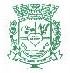 RUA SAO PAULO, 57CNPJ :47.826.763/0001-50Lista com a média dos valores cotadosNúmero da Cotação:00059/21Data: 18/08/2021Abertura:18/08/2021Encerramento: 18/08/2021ItemCódigoDescriçãoQtd.Valor MédioValor Total Médio1813.001.050LINHA DE PEÇAS AGRALE (TIPO PESADO) ORIGINAL/GENUIN116.000,0016.000,002813.001.038LINHA DE PEÇAS CHEVROLET (TIPO LEVE) ORIGINAL/GENUI120.000,0020.000,003813.001.051LINHA DE PEÇAS CITROEN (TIPO LEVE) ORIGINAL/GENUINA16.000,006.000,004813.001.035LINHA DE PEÇAS FIAT (TIPO LEVE) ORIGINAL/GENUINA116.000,0016.000,005813.001.047LINHA DE PEÇAS FIAT (TIPO PESADO) ORIGINAL/GENUINA131.000,0031.000,006813.001.041LINHA DE PEÇAS FORD (TIPO PESADO) ORIGINAL/GENUINA122.000,0022.000,007813.002.005LINHA DE PEÇAS HYUNDAI (TIPO MAQUINAS) ORIGINAL/GEN132.000,0032.000,008813.001.046LINHA DE PEÇAS INTERNACIONAL (TIPO PESADO) ORIGINAL132.000,0032.000,009813.001.045LINHA DE PEÇAS IVECO (TIPO PESADO) ORIGINAL/GENUINA132.000,0032.000,0010813.002.004LINHA DE PEÇAS JCB (TIPO MAQUINAS) ORIGINAL/GENUINA112.000,0012.000,0011813.002.003LINHA DE PEÇAS LS (TIPO MAQUINAS) ORIGINAL/GENUINA15.500,005.500,0012813.002.001LINHA DE PEÇAS MASSEY FERGUSO (TIPO MAQUINAS) ORIG116.000,0016.000,0013813.001.042LINHA DE PEÇAS MERCEDES (TIPO PESADO) ORIGINAL/GEN130.500,0030.500,0014813.002.002LINHA DE PEÇAS NEW HOLLAND (TIPO MAQUINAS) ORIGINA163.000,0063.000,0015813.001.049LINHA DE PEÇAS  PEUGEOT (TIPO PESADO) ORIGINAL/GENUI131.000,0031.000,0016813.001.039LINHA DE PEÇAS RENAULT (TIPO LEVE) ORIGINAL/GENUINA116.000,0016.000,0017813.001.048LINHA DE PEÇAS RENAULT (TIPO PESADO) ORIGINAL/GENUI131.000,0031.000,0018813.001.043LINHA DE PEÇAS VOLARE (TIPO PESADO) ORIGINAL/GENUIN146.000,0046.000,0019813.001.036LINHA DE  PEÇAS VOLKSWAGEN (TIPO LEVE) ORIGINAL/GEN148.000,0048.000,0020813.001.040LINHA DE PEÇAS VOLKSWAGEN (TIPO PESADO) ORIGINAL/G118.000,0018.000,00TOTAL20524.000,00524.000,00